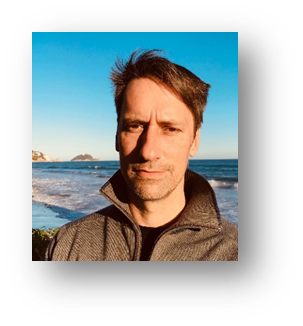 DARIO DELLAVALLE, dario@dariofox.it |+39 334614 0095|  www.linkedin.com/in/dariodellavalle EXECUTIVE SUMMARY An Information Technology Leader with 22 years of experience in defining, reviewing and implementing Enterprise Engineering and Manufacturing services for Electronics, Automation, Automotive and Aerospace industries.An adaptable person used to operate by processes and objectives with attention to Schedule, Cost, Quality, managing Scope, Risks, and Resources with the ability to collect and transform customer requirements in application and valuable services. A natural leader with experience in cross-cultural IT Projects, Operations, Solution Design, Training, and Team Building with strong empathy to listen, learn, act and smoothly lead the team to the target.FUNCTIONAL EXPERTISE FUNCTIONAL EXPERTISE DEMONSTRATED   BITRONItalian owned company, leader in production of Electronics and PCB equipment on Automotive, Energy, Appliance, HVAC and Motor Control market with 16 Plants worldwide and 6000 employees.System Engineering Management Leader: as part of Business Quality Process organization implementing integration projects for Business Intelligence and complete lifecycle management from RFQ to OperationR&D Systems and Procedure manager leading projects for product development improvement based on Product Lifecycle Management on Teamcenter, Integrated Project and Cost Management on Easy Redmine. R&D Service support and Training operation management.PIAGGIO AEROSPACE 						                                       June 2009 – May 2019 formerly Piaggio Aero Industries, is a multinational aerospace manufacturing company headquartered in Genoa, Italy. It shares its ancestry with motor vehicle manufacturer Piaggio and is one of the world's oldest aircraft manufacturers with ~ 1,200 employees, Aircraft OEM and Aircraft Engines producer/MROICT Project Manager: implementation in 2011 of Enterprise PLM with 350 users active (value of ~ 2 M€) , implementation of ICT Projects to activate new services: training platfotm LMS, PMO platform Project Server, CFD computing HPC, Digital Manufacturing solutions and PLM-ERP-MES integration solution. Solution Architect: leading and collaborating on process definition for aerospace product development from requirements collection to delivery including EBOM Management Change and Configuration Management, Industrialization process planning and PBOM transformationProcess & Data Analyst: developing Business Intelligence projects implementation on PLM, ERP, Sharepoint data for Product Lifecycle Management, Earned Value and data driven KPI realized in 2016-18Service Manager: implementation of ITIL process for Service Desk Management and AGILE Change Management adoption on PLM Competence CenterTeam Leader: manager of PLM Team of 5 specialists and Service Desk ICT team of 4 operators in Piaggio Aero Industries, coaching and training new resources into Company complexityICT Innovation Leader: introducing Training based on LMS, Smart Working on Teams and digitalization processes on Manufacturing, smooth moving from legacy applications to new platforms for PLM and Document Management, introducing Cloud based Solutions for Office 365 and Azure Data ProtectionDASSAULT SYSTEMES											2007-2009European software company headquartered in Vélizy-Villacoublay, France that develops CAD, CAM Digital Manufacturing, product lifecycle management (PLM) an Manufacturing Execution Systems (MES) software, ~15000 employees, €3,242 million revenues (2017)Solution architect: operating as solution specialist in Technical Presales and Support on Italian Aerospace Customer on DELMIA Applications and MES solutions.ICT Innovation Leader: acquiring experience in selling and introducing Digital Manufacturing process and tools on Customers starting from their requirements.Process & Data Analyst: operating with reverse engineering of customer processes and legacy technology to adopt new productCOMAU										first employment 1999-2007Italian Multinational company, part of FCA in the industrial automation field with an international network. The company offers services, products and technologies for manufacturing in automotive industry, ~ 7000 employeesAs ICT Project Manager: implementation of BWA (Body In White Business Unit) PLM adopted in COMAU for 200 users in 2004 implementation of new ICT services including Smarteam, CATIA V5 Process & Data Analyst: operating as Quality and 6 Sigma specialist with implementation of process of Non Conformity Management and On Time Delivery process on SAP data - realized in 2005Team Leader: coordinator of technical data management and PLM team, creator and manager of PLM Team of 5 specialists.Process Specialist on ROBCAD and Process Planner line and robotics simulation for body in white automation.EDUCATION AND PROFESSIONAL DEVELOPMENT Master's degree in Aerospace Engineering (5 years course) Politecnico di Torino, Turin – ItalyITIL Foundations certification (2016)PMP Preparation (2018)ICT SKILLS Portfolio of expertise matured into:PLM Applications: extensive knowledge of Dassault Systemes solutions ENOVIA & 3DExperience, good knowledge of Smarteam with Catia Integrations, good knowledge of SCM Serena Dimension, Good knowledge of Siemens Teamcenter acquired in BitronDigital Manufacturing and MES Applications: extensive knowledge of DELMIA and basics of APRISOCAD Applications: extensive knowledge of Dassault Systemes CATIA, fundaments on Siemens Unigraphics and CREOCAE Applications: good knowledge of Matlab/Simulink, CFD++, Siemens & MSC FEMAP, Patran/Nastran/Flight Loads/Adams, ZUKEN E3, ANSYS SCADE Suite, RATIONAL DOORS, ORCADSoftware development IDE and tools: good knowledge of Visual Studio, Eclipse, Netbeans, Anaconda, SVN TortoiseData Analysis: extensive knowledge of Microsoft POWERBI, Oracle Cloud Analytics and IntegrationProject Management: MS Project Server, Dassault Systemes ENOVIA PMC, Deep Knowledge of Easy redmineDatabase: good knowledge MS SQL, Oracle, MYSQLProgramming Languages: good experience on Object Oriented languages (.NET VB, Java, Python)Office and Smart-Working: good knowledge of Office 365 suite including Teams, Planner, PowerBI, Skype4Business, Sharepoint, Webex amd Cisco Platforms, DocuwareERP: wide experience on SAP/AX/SIGIP as user and application and process integratorOTHER RELEVANT INFORMATION  Additional Languages: Italian (Mother Language), English (Fluent), Spanish (Good), French (Medium), German (Basic), Russian (Basic)Arts and Sports: Jazz Guitar player, Mountain Bike Guide, Kick Boxe and Martial Arts GDPR authorizationIn compliance with the GDPR and the Italian Legislative Decree no. 196 dated 30/06/2003, I hereby authorize you to use and process my personal details contained in this document.Project ManagerSolution Architect Process & Data AnalystICT Innovation Leader Service ManagerTeam Leader